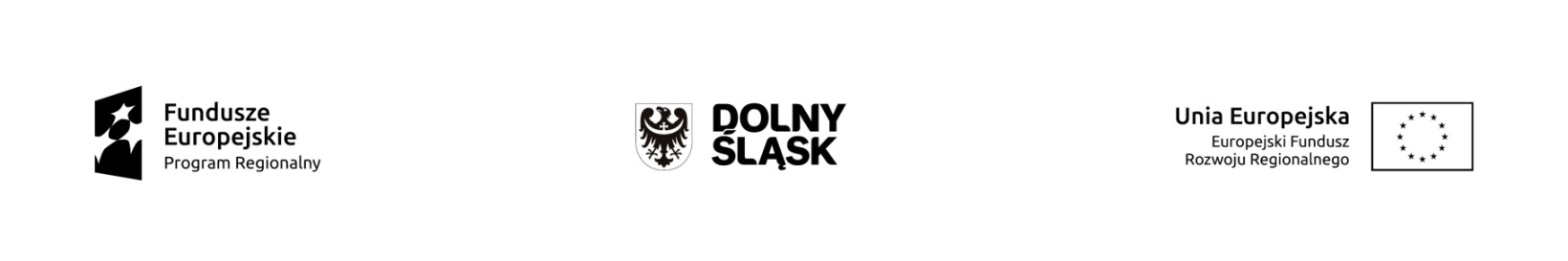 Szanowny/a  Pan/Pani,Zgodnie z  art. 24 ust. 1 ustawy z dnia 29 sierpnia 1997 r. o ochronie danych osobowych  uprzejmie informuję, iż:Pani/Pana dane osobowe są przetwarzane przez Administratora Danych, którym jest:w odniesieniu do zbioru Centralnego systemu teleinformatycznego wspierającego realizację programów operacyjnych jest minister właściwy ds. rozwoju regionalnego , mający siedzibę przy pl. Trzech Krzyży 3/5, 00-507 Warszawa.w odniesieniu do zbioru Baza danych związanych z realizowaniem zadań Instytucji Zarządzającej przez Zarząd Województwa Dolnośląskiego w ramach RPO WD 2014-2020, jest Marszałek Województwa Dolnośląskiego, mający siedzibę przy ul. Wybrzeże Słowackiego 12-14, 50-411 Wrocław. Dane osobowe będą przetwarzane wyłącznie w celu realizacji projektu, w szczególności potwierdzenia kwalifikowalności wydatków, udzielenia wsparcia, monitoringu, ewaluacji, kontroli, audytu i sprawozdawczości oraz działań informacyjno-promocyjnych w ramach RPO WD 2014 – 2020.Dane osobowe zostaną przekazane do przetwarzania Instytucji Zarządzającej Regionalnym Programem Operacyjnym Województwa Dolnośląskiego 2014 - 2020 oraz podmiotom, które na zlecenie beneficjenta uczestniczą w realizacji projektu. Dane osobowe mogą zostać przekazane podmiotom realizującym badania ewaluacyjne na zlecenie Powierzającego, Instytucji Zarządzającej Regionalnym Programem Operacyjnym Województwa Dolnośląskiego 2014 - 2020, beneficjenta. Dane osobowe mogą zostać również powierzone specjalistycznym firmom, realizującym na zlecenie Powierzającego, Instytucji Zarządzającej Regionalnym Programem Operacyjnym Województwa Dolnośląskiego 2014 - 2020 oraz beneficjenta kontrole i audyt w ramach RPO WD 2014 – 2020.Podanie danych jest dobrowolne, aczkolwiek odmowa ich podania jest równoznaczna z brakiem możliwości udziału w projekcie.Posiada Pani/Pan  prawo dostępu do treści swoich danych oraz do ich poprawiania.…..………………………………………      ……………………………………………      MIEJSCOWOŚĆ I DATA             CZYTELNY PODPIS 